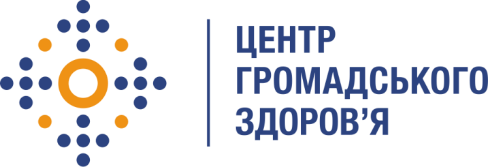 Державна установа 
«Центр громадського здоров’я Міністерства охорони здоров’я України» оголошує конкурс на відбір фахівця з проведення фінансових розрахунків до нових моделей фінансування сфери протидії ВІЛ-інфекції/СНІДу та до Концепції Загальнодержавної цільової соціальної програми в рамках програми Глобального фонду по боротьбі зі СНІДом, туберкульозом та малярієюНазва позиції: Фахівець з проведення фінансових розрахунків до нових моделей фінансування сфери протидії ВІЛ-інфекції/СНІДу та до Концепції Загальнодержавної цільової соціальної програми в рамках програми Глобального фонду по боротьбі зі СНІДом, туберкульозом та малярієюІнформація щодо установи:Головним завданнями Державної установи «Центр громадського здоров’я Міністерства охорони здоров’я України» (далі – Центр є діяльність у сфері громадського здоров’я. Центр виконує лікувально-профілактичні, науково-практичні та організаційно-методичні функції у сфері охорони здоров’я з метою забезпечення якості лікування хворих на соціально-небезпечні захворювання, зокрема ВІЛ/СНІД, туберкульоз, наркозалежність, вірусні гепатити тощо, попередження захворювань в контексті розбудови системи громадського здоров’я. Центр приймає участь в розробці регуляторної політики і взаємодіє з іншими міністерствами, науково-дослідними установами, міжнародними установами та громадськими організаціями, що працюють в сфері громадського здоров’я та протидії соціально небезпечним захворюванням.Очікуваний результат:Збір необхідної фінансової інформації, необхідної для проведення орієнтовних фінансових обрахунків до проекту Концепції Загальнодержавної цільової соціальної програми протидії ВІЛ-інфекції/СНІДу на 2019 – 2023 рокиФінансове обґрунтування до проекту Концепції Загальнодержавної цільової соціальної програми протидії ВІЛ-інфекції/СНІДу на 2019 – 2023 роки за форматом та змістом яке відповідає вимогам Міністерства охорони здоров’я України та Міністерства фінансів України. Підготовка блоку фінансових розрахунків для надання фінансових розрахунків до проекту Закону України “Про внесення змін до деяких законодавчих актів  України у сфері протидії поширенню хвороб, зумовлених ВІЛ» щодо компоненту ПТВПідготовка блоку фінансових розрахунків для Плану переходу до державного фінансування послуг з профілактики ВІЛ та догляду та підтримки у зв’язку з ВІЛ та ТБ (План 20-50-80) на 2019 рік.Вимоги до професійної компетентності:Вища освіта (фінансова, економічна);Досвід роботи за фахом від 3-х років;Знання нормативно-правової бази з питань регулювання фінансово-господарської діяльності та ведення бухгалтерського обліку;Знання змін у законодавстві, обумовлених реформою системи охорони здоров’я;Гарне знання ділової української мови;Відмінні комп'ютерні навички (обов'язкове володіння базовими програмами MS Office);Відмінні міжособистісні й комунікативні навички;Досвід роботи в проектах міжнародної технічної допомоги буде перевагою.Резюме мають бути надіслані електронною поштою на електронну адресу: vacancies@phc.org.ua. В темі листа, будь ласка, зазначте: «123-2018 Фахівець з проведення фінансових розрахунків до Концепції».Термін подання документів – до 20 серпня 2018 року, реєстрація документів 
завершується о 18:00.За результатами відбору резюме успішні кандидати будуть запрошені до участі у співбесіді. У зв’язку з великою кількістю заявок, ми будемо контактувати лише з кандидатами, запрошеними на співбесіду. Умови завдання та контракту можуть бути докладніше обговорені під час співбесіди.Державна установа «Центр громадського здоров’я Міністерства охорони здоров’я України»  залишає за собою право повторно розмістити оголошення про вакансію, скасувати конкурс на заміщення вакансії, запропонувати посаду зі зміненими обов’язками чи з іншою тривалістю контракту.